Informational Text StructureTemplatesOctober 2012Problem and Solution
Pages 1 through 7 have been adapted from materials posted on the Literacy Leader website, http://www.literacyleader.comProblem and Solution
Pages 1 through 7 have been adapted from materials posted on the Literacy Leader website, http://www.literacyleader.comProblem and Solution
Pages 1 through 7 have been adapted from materials posted on the Literacy Leader website, http://www.literacyleader.comPurpose: to state one or more problems and provide one or more solutions to the problem.Purpose: to state one or more problems and provide one or more solutions to the problem.Purpose: to state one or more problems and provide one or more solutions to the problem.Purpose: to state one or more problems and provide one or more solutions to the problem.Signal Words and PhrasesSignal Words and PhrasesSignal Words and PhrasesSignal Words and Phrasesadvantageadvantagedisadvantagequestionansweranswerin order tosinceas a result ofas a result ofissueso thatbecausebecauseled tosolutioncausecauseproblemsolveddilemmadilemmapuzzleComprehension Question FramesComprehension Question FramesComprehension Question FramesComprehension Question FramesWhat is the problem?Who has the problem?Why is it a problem?What is causing the problem?What solutions have been suggested or tried?What are the pros and cons of various solutions? Which solutions worked or seem to have the best chance for solving the problem?What is the problem?Who has the problem?Why is it a problem?What is causing the problem?What solutions have been suggested or tried?What are the pros and cons of various solutions? Which solutions worked or seem to have the best chance for solving the problem?What is the problem?Who has the problem?Why is it a problem?What is causing the problem?What solutions have been suggested or tried?What are the pros and cons of various solutions? Which solutions worked or seem to have the best chance for solving the problem?What is the problem?Who has the problem?Why is it a problem?What is causing the problem?What solutions have been suggested or tried?What are the pros and cons of various solutions? Which solutions worked or seem to have the best chance for solving the problem?Graphic OrganizersGraphic OrganizersGraphic OrganizersGraphic OrganizersDescriptionDescriptionDescriptionPurpose: to explain a topic, concept, person, place, event or object, by providing characteristics, features and/or giving examples.Purpose: to explain a topic, concept, person, place, event or object, by providing characteristics, features and/or giving examples.Purpose: to explain a topic, concept, person, place, event or object, by providing characteristics, features and/or giving examples.Purpose: to explain a topic, concept, person, place, event or object, by providing characteristics, features and/or giving examples.Signal Words and PhrasesSignal Words and PhrasesSignal Words and PhrasesSignal Words and Phrasesdescriptive words (e.g., color, shape, size)descriptive words (e.g., color, shape, size)descriptive words (e.g., color, shape, size)descriptive words (e.g., color, shape, size)position words (e.g., above, along, beside, between, in front of, near)position words (e.g., above, along, beside, between, in front of, near)position words (e.g., above, along, beside, between, in front of, near)position words (e.g., above, along, beside, between, in front of, near)appears to be  appears to be  for examplemade up ofcharacteristicscharacteristicsfor instancemost importantconsists of  consists of  in factspecificallyfeaturesfeatureslooks likesuch asComprehension Question FramesComprehension Question FramesComprehension Question FramesComprehension Question FramesWhat is the subject being described?How is the topic being described (i.e., where it is, what it does, how it works, what it looks like, its classification)?What are the most important attributes or characteristics?What is the subject being described?How is the topic being described (i.e., where it is, what it does, how it works, what it looks like, its classification)?What are the most important attributes or characteristics?What is the subject being described?How is the topic being described (i.e., where it is, what it does, how it works, what it looks like, its classification)?What are the most important attributes or characteristics?What is the subject being described?How is the topic being described (i.e., where it is, what it does, how it works, what it looks like, its classification)?What are the most important attributes or characteristics?Graphic OrganizersGraphic OrganizersGraphic OrganizersGraphic OrganizersCompare and ContrastCompare and ContrastCompare and ContrastCompare and ContrastPurpose: to describe what is similar and/or different about two or more subjects.Purpose: to describe what is similar and/or different about two or more subjects.Purpose: to describe what is similar and/or different about two or more subjects.Purpose: to describe what is similar and/or different about two or more subjects.Purpose: to describe what is similar and/or different about two or more subjects.Signal Words and PhrasesSignal Words and PhrasesSignal Words and PhrasesSignal Words and PhrasesSignal Words and Phrasesalike alike butin comparisonsame asalsoalsocompared toin contrastsimilar toalthoughalthoughdespiteinstead of similarityas as different fromjusttooas opposed toas opposed toeither-oron the contraryunlikeas well asas well ashoweveron the other handyetbothbothin commonoppositeComprehension Question FramesComprehension Question FramesComprehension Question FramesComprehension Question FramesComprehension Question FramesWhat subjects are being compared?What is it about them that is being compared?What characteristics of the subjects form the basis of the comparison?What characteristics do they have in common? How are they alike?In what ways are they different?What subjects are being compared?What is it about them that is being compared?What characteristics of the subjects form the basis of the comparison?What characteristics do they have in common? How are they alike?In what ways are they different?What subjects are being compared?What is it about them that is being compared?What characteristics of the subjects form the basis of the comparison?What characteristics do they have in common? How are they alike?In what ways are they different?What subjects are being compared?What is it about them that is being compared?What characteristics of the subjects form the basis of the comparison?What characteristics do they have in common? How are they alike?In what ways are they different?What subjects are being compared?What is it about them that is being compared?What characteristics of the subjects form the basis of the comparison?What characteristics do they have in common? How are they alike?In what ways are they different?Graphic OrganizersGraphic OrganizersGraphic OrganizersGraphic OrganizersGraphic OrganizersChronology/SequenceChronology/SequenceChronology/SequenceChronology/SequencePurpose: to provide information in time order or the order in which events, actions, or steps in a process occur.Purpose: to provide information in time order or the order in which events, actions, or steps in a process occur.Purpose: to provide information in time order or the order in which events, actions, or steps in a process occur.Purpose: to provide information in time order or the order in which events, actions, or steps in a process occur.Purpose: to provide information in time order or the order in which events, actions, or steps in a process occur.Signal Words and PhrasesSignal Words and PhrasesSignal Words and PhrasesSignal Words and PhrasesSignal Words and Phrasesafterafterfinallylatersoonas soon asas soon asfirst/second/thirdmeanwhilestepat the same timeat the same timefollowingnextthenbeforebeforeimmediatelynowtodaydirectionsdirectionsinitiallyprior tountilduringduringlastsimultaneouslywhenComprehension Question FramesComprehension Question FramesComprehension Question FramesComprehension Question FramesComprehension Question FramesWhat sequence of events is being described?What are the major events or incidents that occur?What happens first, next, last?How is the sequence or cycle revealed in the text?What are the steps, directions, procedures to follow to make or do something?What sequence of events is being described?What are the major events or incidents that occur?What happens first, next, last?How is the sequence or cycle revealed in the text?What are the steps, directions, procedures to follow to make or do something?What sequence of events is being described?What are the major events or incidents that occur?What happens first, next, last?How is the sequence or cycle revealed in the text?What are the steps, directions, procedures to follow to make or do something?What sequence of events is being described?What are the major events or incidents that occur?What happens first, next, last?How is the sequence or cycle revealed in the text?What are the steps, directions, procedures to follow to make or do something?What sequence of events is being described?What are the major events or incidents that occur?What happens first, next, last?How is the sequence or cycle revealed in the text?What are the steps, directions, procedures to follow to make or do something?Graphic OrganizersGraphic OrganizersGraphic OrganizersGraphic OrganizersGraphic OrganizersCause and EffectCause and EffectCause and EffectPurpose:  to explain why or how something happened/happensEffect = what happened		Cause = why it happenedPurpose:  to explain why or how something happened/happensEffect = what happened		Cause = why it happenedPurpose:  to explain why or how something happened/happensEffect = what happened		Cause = why it happenedPurpose:  to explain why or how something happened/happensEffect = what happened		Cause = why it happenedSignal Words and PhrasesSignal Words and PhrasesSignal Words and PhrasesSignal Words and Phrasesas a resultas a resultif . . .  thenoutcomebecausebecauseimpactreasons forconsequentlyconsequentlyin order tosincedue todue toinfluenced byso thateffects ofeffects ofis caused bythereforefor this reasonfor this reasonleads tothushowhowon account ofwhen...thenComprehension Question FramesComprehension Question FramesComprehension Question FramesComprehension Question FramesWhat were the specific events that happened?Why did the events happen? What were the causes?What were the results or outcomes of these events happening? What was the effect?Did prior events cause or influence the main event? If so, in what ways?What is the significance of the event and/or the results (outcomes)?What were the specific events that happened?Why did the events happen? What were the causes?What were the results or outcomes of these events happening? What was the effect?Did prior events cause or influence the main event? If so, in what ways?What is the significance of the event and/or the results (outcomes)?What were the specific events that happened?Why did the events happen? What were the causes?What were the results or outcomes of these events happening? What was the effect?Did prior events cause or influence the main event? If so, in what ways?What is the significance of the event and/or the results (outcomes)?What were the specific events that happened?Why did the events happen? What were the causes?What were the results or outcomes of these events happening? What was the effect?Did prior events cause or influence the main event? If so, in what ways?What is the significance of the event and/or the results (outcomes)?Graphic OrganizersGraphic OrganizersGraphic OrganizersGraphic Organizers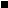 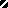 